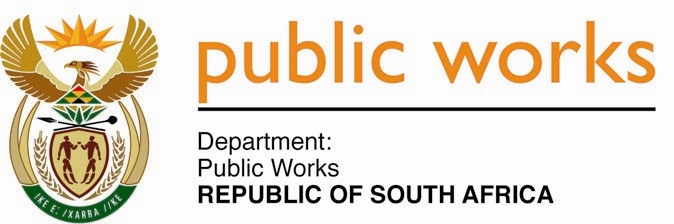 MINISTRYPUBLIC WORKS AND INFRASTRUCTUREREPUBLIC OF SOUTH AFRICA Department of Public Works l Central Government Offices l 256 Madiba Street l Pretoria l Contact: +27 (0)12 406 1627 l Fax: +27 (0)12 323 7573Private Bag X9155 l CAPE TOWN, 8001 l RSA 4th Floor Parliament Building l 120 Plein Street l CAPE TOWN l Tel: +27 21 402 2219 Fax: +27 21 462 4592 www.publicworks.gov.za NATIONAL ASSEMBLYWRITTEN REPLYQUESTION NUMBER:					        		1838 [NW2089E]INTERNAL QUESTION PAPER NO.:					16 of 2023DATE OF PUBLICATION:					        		19 MAY 2023DATE OF REPLY:						            	17 JULY 20231838.	Mr I S Seitlholo (DA) asked the Minister of Public Works and Infrastructure:Whether, with reference to the former minister’s reply to question 368 on 25 February 2022, regarding the application to rent Portion 1008 of the Farm Hartbeespoort 418JQ, the projected timeline advert of March 2022 was achieved; if not, why not; if so, what are the relevant details?								NW2089EREPLY: The Minister of Public Works and Infrastructure:The projected timeline on advertisement of unutilised properties was not achieved as the Department is finalising the list of properties to be advertised.  The revised date on advertisement of unutilised properties is projected to be on July 2023.